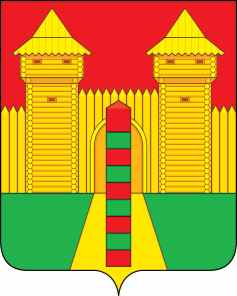 АДМИНИСТРАЦИЯ  МУНИЦИПАЛЬНОГО  ОБРАЗОВАНИЯ«ШУМЯЧСКИЙ  РАЙОН» СМОЛЕНСКОЙ  ОБЛАСТИРАСПОРЯЖЕНИЕот 25.08.2023г. № 223-р         п. ШумячиВ соответствии с Положением о Благодарственном письме Администрации  муниципального образования «Шумячский район» Смоленской области, утвержденным постановлением Администрации муниципального образования «Шумячский район» Смоленской области от 06.07.2010 г. № 102 (в редакции постановления Администрации муниципального образования «Шумячский район» Смоленской области от 30.12.2010 г. № 363, от 08.09.2022г. № 408), на основании ходатайства Отдела по образованию Администрации муниципального образования «Шумячский район» Смоленской области от 24.08.2023г. Наградить Благодарственным письмом Администрации муниципального образования «Шумячский район» Смоленской области за многолетний  добросовестный труд, достигнутые успехи в сфере образования следующих педагогов:- Макаренкову Валентину Митрофановну, учителя биологии Муниципального бюджетного общеобразовательного учреждения «Краснооктябрьская средняя школа»;- Макаренкову Людмилу Александровну, учителя географии Муниципального бюджетного общеобразовательного учреждения «Краснооктябрьская средняя школа»;- Стефаненко Ларису Васильевну, директора Муниципального бюджетного общеобразовательного учреждения «Балахоновская основная школа»;- Кочетова Александра Александровича, учителя физики Муниципального бюджетного общеобразовательного учреждения «Шумячская средняя школа имени В.Ф.Алешина»;- Титову Любовь Михайловну, учителя русского языка и литературы Муниципального бюджетного общеобразовательного учреждения «Первомайская  средняя школа»;- Воронцову Людмилу Алексеевну, учителя начальных классов Муниципального бюджетного общеобразовательного учреждения «Первомайская  средняя школа»;- Магон Галину Николаевну, учителя географии муниципального бюджетного общеобразовательного учреждения «Надейковичская средняя школа имени И.П.Гоманкова»;- Рябинину Валентину Викторовну, учителя истории муниципального бюджетного общеобразовательного учреждения «Руссковская  средняя школа»;- Ерохову Наталью Ивановну, директора Муниципального бюджетного общеобразовательного учреждения «Краснооктябрьская средняя школа», педагогический стаж которой составляет 45 лет;- Шашкову Валентину Васильевну, учителя Муниципального бюджетного общеобразовательного учреждения «Шумячская средняя школа имени В.Ф. Алешина»;- Герчикову Зою Семёновну, педагог-библиотекарь Муниципального бюджетного общеобразовательного учреждения ««Шумячская средняя школа имени В.Ф. Алешина».Глава муниципального образования«Шумячский район»  Смоленской области                                             А.Н. Васильев                                                                             О награждении Благодарственным письмом Администрации муниципального образования «Шумячский район» Смоленской области 